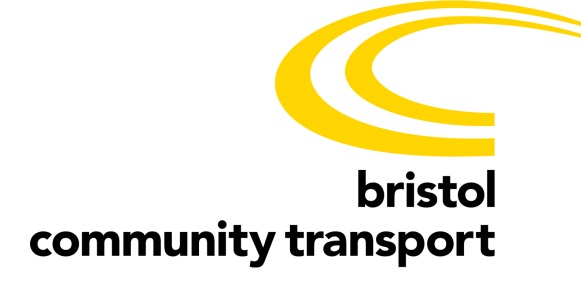 Bristol Community Transport Job DescriptionPOST:				Driver/Escort SALARY:	£16,882.09 pro rataHOURS:	2 days (15 hours). Wednesday and Thursday AND	3 days (22.5 hours) Wednesday, Thursday, Friday	Flexibility will be required to work evenings and occasional weekendsHOLIDAYS:			20 plus 8 bank holidaysRESPONSIBLE TO:		Customer Service SupervisorAimTo provide a safe and comfortable driving and escort service to elderly and disabled passengers ensuring that their support needs are met when travelling. Main DutiesCustomer CareProvide a high standard of customer care.Be responsible for escorting passengers from their home or pick up location into the vehicle, ensuring their safety and comfort whilst on board, and from the vehicle to their destination ensuring their individual access needs are met.Driving DutiesEnsure the appropriate mobility equipment is available on the vehicle for the day’s schedule and the vehicle’s seating configuration is correct for the number of wheelchairs/passengers being transported on the day’s schedule.Keep  to the daily driver schedule advising the office of any changes to the passenger list, road traffic conditions or other issues that might affect the schedule.Drive to the highest standards at all times and in accordance with the Highway Code and BCT’s driver guidelines.Use all equipment in accordance with instructions, health and safety and other relevant legislation.Vehicle FleetCarry out vehicle safety inspections at the start of shift and routine inspections at the end of shift reporting any maintenance requirements.Portable Assets & UniformBe responsible for the safe-keeping of assets including bus to base radio equipment, mobile data terminals, mobility equipment and other sundry items as issued.Ensure the organisational uniform is worn and kept in a clean and presentable condition to reflect and maintain the professional image of the organisation.Administration DutiesEnsure timely and accurate communication and reporting of passenger journeys, using the driver’s mobile data terminal.Complete the reporting procedure for incidents, accidents or similar emergencies in line with policy.Collect and record passenger fares and travel card information.General DutiesBe aware of new operational systems, procedures and legislative changes and adapt accordingly.Attend  staff meetings  as required.Undertake appropriate  training and development.Promote Bristol Community Transport and its Dial-a-Ride serviceIn addition to the duties and responsibilities listed, the post holder is required to perform other duties assigned by the Management Team from time  to  time.Person Specification – Driver / EscortEssential – experience and qualificationsFull, clean driving licence held for minimum of  2 years with D1 category entitlement to drive minibusesAged over 21 (for insurance purposes)Knowledge of (DVSA), DVLA requirementsNumerate and literateExcellent customer service skillsKnowledge of Bristol road networksPersonal qualitiesExcellent customer care skillsThe ability to communicate with a wide range of peopleWillingness  to assist with and respond to passengers’ mobility and access  needSelf reliant and able to use own initiativeFlexibleCommitment to equal opportunitiesDesirableExperience of driving minibuses or largerDBS checkMiDAS trainingKnowledge of basic vehicle maintenanceExperience of handling documentation